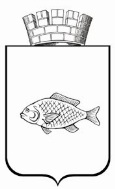 ИШИМСКАЯ ГОРОДСКАЯ ДУМАРЕШЕНИЕ25.04.2019                                                                                                         №242В соответствии с Федеральным Законом от 06.10.2003 № 131-ФЗ «Об общих принципах организации местного самоуправления в Российской Федерации», Федеральным законом от 24.07.2007 № 209-ФЗ «О развитии малого и среднего предпринимательства в Российской Федерации», Уставом города Ишима,  Ишимская городская ДумаРЕШИЛА:Внести в решение Ишимской городской Думы от 29.06.2017 № 134 «Об утверждении Положения о порядке формирования, ведения и обязательного опубликования перечня муниципального имущества города Ишима, предоставляемого субъектам малого и среднего предпринимательства, порядке и условиях предоставления в аренду муниципального имущества» (в ред. решения Ишимской городской Думы от 25.10.2018 № 216) следующие изменения:пункт 3 статьи 2 приложения к решению изложить в следующей редакции:«3. Включенное в перечень имущество может быть использовано только в целях предоставления его во владение и (или) пользование на долгосрочной основе субъектам малого и среднего предпринимательства и организациям, образующим инфраструктуру поддержки субъектов малого и среднего предпринимательства (далее - Субъект), и не подлежит отчуждению в частную собственность, за исключением возмездного отчуждения такого имущества в собственность субъектов малого и среднего предпринимательства в соответствии с Федеральным законом от 22.07.2008 № 159-ФЗ "Об особенностях отчуждения недвижимого имущества, находящегося в государственной собственности субъектов Российской Федерации или в муниципальной собственности и арендуемого субъектами малого и среднего предпринимательства, и о внесении изменений в отдельные законодательные акты Российской Федерации" и в случаях, указанных в подпунктах 6, 8 и 9 пункта 2 статьи 39.3 Земельного кодекса Российской Федерации. В отношении указанного имущества запрещается также переуступка прав пользования им, передача прав пользования им в залог и внесение прав пользования таким имуществом в уставный капитал любых других субъектов хозяйственной деятельности, передача третьим лицам прав и обязанностей по договорам аренды такого имущества (перенаем), передача в субаренду, за исключением предоставления такого имущества в субаренду субъектам малого и среднего предпринимательства организациями, образующими инфраструктуру поддержки субъектов малого и среднего предпринимательства, и в случае, если в субаренду предоставляется имущество, предусмотренное пунктом 14  части 1 статьи 17.1 Федерального закона от 26 июля 2006 года №135-ФЗ «О защите конкуренции.»;пункт 4 статьи 2 приложения к решению дополнить абзацами следующего содержания:«В случае включения муниципального имущества, закрепленного на праве хозяйственного ведения за муниципальным унитарным предприятием, на праве оперативного управления за муниципальным учреждением, в Перечень, Уполномоченный орган, в течение 5 рабочих дней уведомляет указанное предприятие или учреждение, о включении такого имущества в Перечень.В течении двух рабочих дней со дня возникновения оснований для внесения изменений в сведения об имуществе, включенном в Перечень и закрепленном на праве хозяйственного ведения за муниципальным унитарным предприятием, на праве оперативного управления за муниципальным учреждением, указанное предприятие или учреждение направляет в уполномоченный орган документы, подтверждающие необходимость внесения таких изменений.»;статью 3 приложения к решению изложить в следующей редакции:«Статья 3. Порядок и условия предоставления в арендумуниципального имущества1. Имущество, включенное в Перечень, предоставляется исключительно в аренду. Арендодателем муниципального имущества, включенного в Перечень, является:а) в отношении имущества, находящегося в казне – Уполномоченный орган;б) в отношении имущества, закрепленного на праве хозяйственного ведения за муниципальным унитарным предприятием, на праве оперативного управления за муниципальным учреждением – Предприятие/Учреждение»;2. Право на заключение договора аренды имущества, включенного в Перечень, имеет исключительно Субъект.3. Заключение договора аренды в отношении муниципального имущества, включенного в Перечень (за исключением земельных участков), осуществляется:а) по результатам торгов (конкурса, аукциона) на право заключения договора аренды;б) без проведения торгов в случаях, предусмотренных Федеральным законом от 26.07.2006 № 135-ФЗ «О защите конкуренции»;в) без проведения торгов в порядке оказания муниципальной преференции в соответствии с муниципальной программой, направленной на развитие потребительского рынка и предпринимательства на территории города Ишима, в случае осуществления Субъектом деятельности, имеющей приоритетное значение для социально-экономического развития города, перечень которых утвержден муниципальным правовым актом, а в  отношении муниципального имущества, закрепленного на праве хозяйственного ведения за муниципальным унитарным предприятием, на праве оперативного управления за муниципальным учреждением, при осуществлении Субъектом деятельности аналогичной видам деятельности Предприятия/Учреждения для осуществления которых оно создано и целевого назначения передаваемого имущества;г) при перезаключении договоров аренды на новый срок в случаях, предусмотренных Федеральным законом от 26.07.2006 № 135-ФЗ «О защите конкуренции».Субъект, заинтересованный в заключении договора аренды в отношении имущества включенного в Перечень, в рамках подпунктов б, в, г настоящего пункта, предоставляет в Уполномоченный орган, Предприятие/Учреждение соответствующее заявление по форме, установленной муниципальным правовым актом, регламентирующим  предоставление муниципальной услуги «Принятие решения о предоставлении муниципального имущества в аренду, безвозмездное пользование без проведения торгов»,  с приложением следующих документов:- документ, удостоверяющий личность заявителя или его представителя;- документ, подтверждающий полномочия представителя заявителя в случае, если от имени заявителя действует его представитель, не имеющий права действовать без доверенности (если заявление подается в электронном виде - электронный документ, удостоверенный усиленной квалифицированной подписью нотариуса (в отношении доверенности, выданной физическим лицом) либо правомочного должностного лица организации (в отношении доверенности, выданной организацией);- заверенные заявителем копии учредительных документов все изменения и дополнения к ним, зарегистрированные на день подачи обращения, если заявление подается в электронном виде - скан-образ документа, подписанный электронной подписью заявителя или его представителя. Решение о заключении договора аренды  принимается Уполномоченным органом в соответствии с муниципальным правовым актом, регламентирующим  предоставление муниципальной услуги «Принятие решения о предоставлении муниципального имущества в аренду, безвозмездное пользование без проведения торгов».Решение о заключении договора аренды в отношении имущества, включенного в Перечень и закрепленного на праве хозяйственного ведения за муниципальным унитарным предприятием, на праве оперативного управления за муниципальным учреждением,  принимается Предприятием/Учреждением, при соблюдении норм, предусмотренных  муниципальным правовым актом, регламентирующим  предоставление муниципальной услуги «Принятие решения о предоставлении муниципального имущества в аренду, безвозмездное пользование без проведения торгов» с соблюдением следующих условий:- Предприятие/Учреждение в течение пяти рабочих дней со дня поступления от Субъекта документов, обозначенных в настоящем пункте, рассматривает предоставленные документы  на предмет соответствия заявителя требованиям, установленным муниципальным правовым актом, регламентирующим  предоставление муниципальной услуги «Принятие решения о предоставлении муниципального имущества в аренду, безвозмездное пользование без проведения торгов». В случае соответствия заявителя обозначенным требованиям, а также отсутствия оснований для отказа в заключении договора аренды муниципального имущества без торгов, Предприятие/Учреждение в течение одного рабочего дня со дня окончания рассмотрения документов направляет в Уполномоченный орган письмо о даче согласия на передачу имущества в аренду,  с приложением копии документов и информации о соответствии Субъекта установленным требованиям. Уполномоченный орган в течение двух рабочих дней  со дня получения обозначенных выше документов дает соответствующее согласие. В случае наличия оснований для отказа в заключении договора аренды муниципального имущества, установленных   муниципальным правовым актом, регламентирующим  предоставление муниципальной услуги «Принятие решения о предоставлении муниципального имущества в аренду, безвозмездное пользование без проведения торгов» согласование с Уполномоченным органом не требуется.4. Торги на право заключения договоров аренды муниципального имущества (за исключением земельных участков) проводятся в соответствии с приказом ФАС России от 10.02.2010 № 67 «О порядке проведения конкурсов или аукционов на право заключения договоров аренды, договоров безвозмездного пользования, договоров доверительного управления имуществом, иных договоров, предусматривающих переход прав в отношении государственного или муниципального имущества, и перечне видов имущества, в отношении которого заключение указанных договоров может осуществляться путем проведения торгов в форме конкурса». Начальный (минимальный) размер арендной платы за муниципальное имущество (за исключением земельных участков) определяется на основании отчета об оценке рыночной арендной платы, подготовленного в соответствии с Федеральным законом от 29.07.1998 № 135-ФЗ «Об оценочной деятельности в Российской Федерации».5. Уполномоченному органу, Предприятию/Учреждению при заключении договоров аренды в отношении  муниципального имущества (за исключением земельных участков), включенного в Перечень, необходимо предусматривать следующие условия:а) срок договора аренды – не менее 5 лет, при этом срок договора аренды может быть уменьшен на основании поданного, до заключения такого договора, заявления лица, приобретающего права владения и (или) пользования;б) использование имущества по целевому назначению.  6. Земельные участки, включенные в Перечень, предоставляются Субъектам исключительно  по результатам торгов в соответствии с Земельным кодексом Российской Федерации. 7. Льготы по арендной плате за имущество, включенное в Перечень (за исключением земельных участков и имущества, закрепленного на праве хозяйственного ведения за муниципальным унитарным предприятием, на праве оперативного управления за муниципальным учреждением), предоставляются в соответствии с муниципальным правовым актом.».2. Опубликовать настоящее решение в газете «Ишимская правда», в сетевом издании «Официальные документы города Ишима» (www.ishimdoc.ru) и разместить на официальном сайте муниципального образования городской округ город Ишим ishim.admtyumen.ru.3. Контроль за исполнением настоящего решения возложить на постоянную комиссию Ишимской городской Думы по бюджету, экономике и предпринимательству.Глава города                                                                                        Ф.Б. ШишкинО внесении изменений в решение Ишимской городской Думы от 29.06.2017 № 134 «Об утверждении Положения о порядке формирования, ведения и обязательного опубликования перечня муниципального имущества города Ишима, предоставляемого субъектам малого  среднего предпринимательства, порядке и условиях предоставления в аренду муниципального имущества» (в ред. решения Ишимской городской Думы от 25.10.2018 № 216)